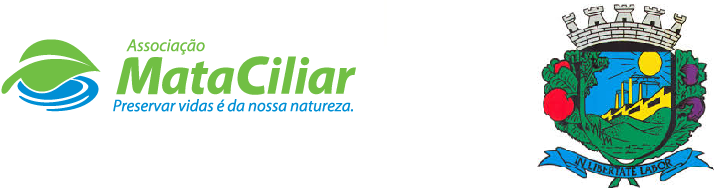 RELATÓRIO RECEBIMENTO DE ANIMAIS FEVEREIRO DE 2022Fauna Silvestre recebida pelo CRAS - AMC proveniente do Município de VALINHOS.Data:	     /      /                                                            Assinatura:                                         RGDATA DE ENTRADANOME POPULARNOME CIENTÍFICO3681301/02/2022Periquitão-maracanãPsittacara leucophthalmus3689305/02/2022Periquitão-maracanãPsittacara leucophthalmus3689405/02/2022Periquitão-maracanãPsittacara leucophthalmus3690206/02/2022Ouriço-cacheiroCoendou prehensilis3691707/02/2022Periquitão-maracanãPsittacara leucophthalmus3691807/02/2022Periquitão-maracanãPsittacara leucophthalmus3695308/02/2022Gambá-de-orelha-branca GOBDidelphis albiventris3698709/02/2022Periquitão-maracanãPsittacara leucophthalmus3700710/02/2022Periquitão-maracanãPsittacara leucophthalmus3700810/02/2022Periquitão-maracanãPsittacara leucophthalmus3700910/02/2022Periquitão-maracanãPsittacara leucophthalmus3701010/02/2022Periquitão-maracanãPsittacara leucophthalmus3702911/02/2022Periquitão-maracanãPsittacara leucophthalmus3704612/02/2022Periquitão-maracanãPsittacara leucophthalmus3704712/02/2022Periquitão-maracanãPsittacara leucophthalmus3708815/02/2022Periquitão-maracanãPsittacara leucophthalmus3709416/02/2022PardalPasser domesticus3711316/02/2022Periquitão-maracanãPsittacara leucophthalmus3711416/02/2022Periquitão-maracanãPsittacara leucophthalmus3711516/02/2022Periquitão-maracanãPsittacara leucophthalmus3711616/02/2022Periquitão-maracanãPsittacara leucophthalmus3711716/02/2022Periquitão-maracanãPsittacara leucophthalmus3714217/02/2022Periquitão-maracanãPsittacara leucophthalmus3715318/02/2022CaxinguelêSciurus aestuans3717719/02/2022BacurauNyctidromus albicollis 3717819/02/2022Periquitão-maracanãPsittacara leucophthalmus3721521/02/2022Gavião-3725723/02/2022Periquitão-maracanãPsittacara leucophthalmus3725823/02/2022Periquitão-maracanãPsittacara leucophthalmus3726624/02/2022Periquitão-maracanãPsittacara leucophthalmus3726724/02/2022Periquitão-maracanãPsittacara leucophthalmus3726824/02/2022Ouriço-pigmeuAteleryx albiventris3726924/02/2022Ouriço-pigmeuAteleryx albiventris3727024/02/2022Ouriço-pigmeuAteleryx albiventris3729325/02/2022Periquitão-maracanãPsittacara leucophthalmus3729425/02/2022Periquitão-maracanãPsittacara leucophthalmus3731226/02/2022Periquitão-maracanãPsittacara leucophthalmus3732526/02/2022Periquitão-maracanãPsittacara leucophthalmusTOTAL37 ANIMAIS37 ANIMAIS37 ANIMAIS